ОБЩИНСКИ СЪВЕТ - ГРАД РУДОЗЕМР Е Ш Е Н И Е№ 53   НА ОБЩИНСКИ СЪВЕТ – РУДОЗЕМ, ВЗЕТО НА РЕДОВНО ЗАСЕДАНИЕ, СЪСТОЯЛО СЕ НА 29.02.2024 г., ПРОТОКОЛ № 8Относно: Окончателен ликвидационен баланс на „Спортни бази – Рудозем“ ЕООД/л/, гр. Рудозем към 31.12.2023 г. и докладна записка от Ликвидатора на „Спортни бази – Рудозем“ ЕООД/л/, относно заличаването на дружеството от търговския регистърОбщински съвет - град Рудозем след като разгледа и обсъди Докладна записка № 57/22.02.2024 г., предложена от председателя на Общински съвет - Рудозем – инж. Венцислав Венциславов Пехливанов и на основание чл. 21, ал. 1,т.9 от ЗМСМА, чл. 147, ал.2, чл.137, ал. 1, т. 9 и чл. 270 , ал. 1 от ТЗ във връзка с чл. 9, ал.1, т. 1 и 2 от Наредба за реда за упражняване на собственост върху общинската част от капитала на търговските дружестваСлед проведено поименно гласуванеРЕШИ:Приема ГФО за 2023 година на „СПОРТНИ БАЗИ-РУДОЗЕМ“ ЕООД /л/, гр. Рудозем, изготвен от ликвидатора на дружеството;Приема окончателен ликвидационен баланс на „СПОРТНИ БАЗИ-РУДОЗЕМ“ ЕООД /л/, гр. Рудозем, с ЕИК 203214260, изготвен към 10.01.2024 година, като приема за крайна дата на проведеното ликвидационно производство 31.12.2023 година, в едно с пояснителния доклад към баланса, представен  от ликвидатора на дружеството.Приема окончателния доклад на ликвидатора на дружеството – ЕМИЛ АНЧОВ КЕХАЙОВ,  в който същия отчита дейността си.Освобождава ликвидатора на „СПОРТНИ БАЗИ-РУДОЗЕМ“ ЕООД /л/, гр. Рудозем – ЕМИЛ АНЧОВ КЕХАЙОВ от отговорност.Приключва ликвидацията на „СПОРТНИ БАЗИ-РУДОЗЕМ“ ЕООД /л/, гр. Рудозем с ЕИК 203214260 и възлага на ликвидатора ЕМИЛ АНЧОВ КЕХАЙОВ, с ЕГН 8003096042 да извърши необходимите практически  и правни действия по реализация на процедурата по заличаването на „СПОРТНИ БАЗИ-РУДОЗЕМ“ ЕООД /л/, гр. Рудозем от Търговския регистър на Агенцията по вписванията на Република БългарияНяма неразпределено имущество след приключената процедура по ликвидацията на „СПОРТНИ БАЗИ-РУДОЗЕМ“ ЕООД /л/, гр. Рудозем.   Общ брой общински съветници: 13   Присъствали: 10   Гласували: 10   За: 10	   Против: 0   Въздържали се: 0                                          		 Председател на Об.С:…….................................                                                                           /инж. Венцислав Пехливанов / ОБЩИНСКИ СЪВЕТ - ГРАД РУДОЗЕМР Е Ш Е Н И Е№ 54НА ОБЩИНСКИ СЪВЕТ – РУДОЗЕМ, ВЗЕТО НА РЕДОВНО ЗАСЕДАНИЕ, СЪСТОЯЛО СЕ НА 29.02.2024 г., ПРОТОКОЛ № 8Относно: Отчет за работата на Общински съвет – Рудозем за периода 01.01.2023 г. – 31.12.2023 г.Общински съвет - град Рудозем след като разгледа и обсъди Докладна записка № 58/22.02.2024 г., предложена от председателя на Общински съвет - Рудозем – инж. Венцислав Венциславов Пехливанов и на основание чл.15, ал.3 от Правилника за организацията и дейността на Общинския съвет, неговите комисии и взаимодействието му с общинската администрация и на основание чл. 21, ал.1, т.23 и чл. 27, ал. 6 от Закона за местното самоуправление и местната администрация След проведено поименно гласуванеРЕШИ: Приема Отчета за работата на Общински съвет – Рудозем през 01.01.2023 – 31.12.2023 година.   Общ брой общински съветници: 13   Присъствали: 11   Гласували: 11   За: 11	   Против: 0   Въздържали се: 0Председател на Об.С:…….................................                                                                           /инж. Венцислав Пехливанов / ОБЩИНСКИ СЪВЕТ - ГРАД РУДОЗЕМР Е Ш Е Н И Е№ 55НА ОБЩИНСКИ СЪВЕТ – РУДОЗЕМ, ВЗЕТО НА РЕДОВНО ЗАСЕДАНИЕ, СЪСТОЯЛО СЕ НА 29.02.2024 г., ПРОТОКОЛ № 8Относно: Приемане на „Общинска програма за енергийна ефективност на Община Рудозем за периода  2024-2033г.”                                      Общински съвет - град Рудозем след като разгледа и обсъди Докладна записка № 43/21.02.2024 г., предложена от кмета на Община Рудозем – инж. Недко Фиданов Кулевски и на основание чл. 21, ал.1, т. 12 от ЗМСМА  и във връзка с чл.11, ал.1, от Закона за енергийната ефективност След проведено поименно гласуванеРЕШИ:Приема  „Общинска програма за енергийна ефективност на Община Рудозем за периода  2024-2033 г.”, съгласно приложение което е неразделна част от настоящето решение.   Общ брой общински съветници: 13   Присъствали: 11   Гласували: 11   За: 11	   Против: 0   Въздържали се: 0                                          		 Председател на Об.С:…….................................                                                                           /инж. Венцислав Пехливанов / ОБЩИНСКИ СЪВЕТ - ГРАД РУДОЗЕМР Е Ш Е Н И Е№ 56      НА ОБЩИНСКИ СЪВЕТ – РУДОЗЕМ, ВЗЕТО НА РЕДОВНО ЗАСЕДАНИЕ, СЪСТОЯЛО СЕ НА 29.02.2024 г., ПРОТОКОЛ № 8Относно: Приемане на „Дългосрочна програма за насърчаване използването на енергия от възобновяеми източници на биогорива на Община Рудозем 2024-2033 г.”Общински съвет - град Рудозем след като разгледа и обсъди Докладна записка № 44/21.02.2024 г., предложена кмета на Община Рудозем – инж. Недко Фиданов Кулевски и на основание чл. 21, ал.1, т. 12 от ЗМСМА  и във връзка с чл.10, ал.1, от  Закона за енергията от възобновяеми източници След проведено поименно гласуванеРЕШИ:Приема „Дългосрочна програма за насърчаване използването на енергия от възобновяеми източници на биогорива на Община Рудозем 2024-2033 г.” съгласно приложение, което е неразделна част от настоящето решение.   Общ брой общински съветници: 13   Присъствали: 11   Гласували: 11   За: 11	   Против: 0   Въздържали се: 0                                          		 Председател на Об.С:…….................................                                                                           /инж. Венцислав Пехливанов /ОБЩИНСКИ СЪВЕТ - ГРАД РУДОЗЕМР Е Ш Е Н И Е№ 57     НА ОБЩИНСКИ СЪВЕТ – РУДОЗЕМ, ВЗЕТО НА РЕДОВНО ЗАСЕДАНИЕ, СЪСТОЯЛО СЕ НА 29.02.2024 г., ПРОТОКОЛ № 8Относно: Приемане на Общински план за младежта на община Рудозем за 2024 г.Общински съвет - град Рудозем след като разгледа и обсъди Докладна записка № 45/21.02.2024 г., предложена от кмета на Община Рудозем – инж. Недко Фиданов Кулевски и на основание чл. 21, ал. 1, т. 12 от ЗМСМА и чл. 16, ал. 1 от Закона за младежта След проведено поименно гласуванеРЕШИ:1.Общински съвет – Рудозем  приема Общински план за младежта на община Рудозем за 2024 г.   Общ брой общински съветници: 13   Присъствали: 11   Гласували: 11   За: 10	   Против: 1   Въздържали се: 0                                          		 Председател на Об.С:…….................................                                                                           /инж. Венцислав Пехливанов /ОБЩИНСКИ СЪВЕТ - ГРАД РУДОЗЕМР Е Ш Е Н И Е№ 58     НА ОБЩИНСКИ СЪВЕТ – РУДОЗЕМ, ВЗЕТО НА РЕДОВНО ЗАСЕДАНИЕ, СЪСТОЯЛО СЕ НА 29.02.2024 г., ПРОТОКОЛ № 8Относно: Определяне размера и местоположението на свободните пасища, мери        и ливади от общинския поземлен фонд, които ще се отдават под наем на собственици или ползватели на животновъдни обекти с пасищни селскостопански животни за стопанската 2024 г. – 2025 г.Общински съвет - град Рудозем след като разгледа и обсъди Докладна записка № 36/08.02.2024 г., предложена от кмета на Община Рудозем – инж. Недко Фиданов Кулевски и на основание чл. 21, ал. 1, т. 8 от Закона за местното самоуправление и местната администрация, чл. 37и, ал. 3 и чл. 37о, ал. 1. т. 1 от Закона за собствеността и ползването на земеделски земи, предлагам Общински съвет- Рудозем              След проведено поименно гласуванеРЕШИ:Определя размера и местоположението на свободните пасища, мери и ливади                      от общинския поземлен фонд за общо и индивидуално ползване по землища, попадащи на територията на община Рудозем посочени в Приложение № 1, което е неразделна част от настоящото решение.Дава съгласие общинските ливади, мери и пасища включени в списъка по Приложение № 1 да се предоставят за общо и индивидуално ползване, чрез отдаване под наем или аренда без търг на собственици или ползватели на животновъдни обекти попадащи на територията на община Рудозем, регистрирани в Интегрираната информационна система на БАБХ, съобразно броя и вида на регистрираните пасищни селскостопански животни. Разпределянето на необходимата за всеки кандидат площ, да става след приспадане на притежаваните или ползвани на правно основание от заявителя  пасища, мери и ливади. Минимален срок на ползване - 5 /пет/ стопански години, съгласно чл. 37и,  ал. 12 от ЗСПЗЗ .    3. Определя годишна наемна цена за декар за стопанската 2024 г. – 2025 г., съгласно средните годишни рентни плащания за съответното землище, определени от комисия назначена със Заповед № РД-04-37/04.01.2024 г. на директора на ОД „ Земеделие “- Смолян по реда на §2е от ДР на ЗСПЗЗ, както следва:Упълномощава Кмета на общината да извърши всички последващи от решението действия.   Общ брой общински съветници: 13   Присъствали: 11   Гласували: 11   За: 11	   Против: 0   Въздържали се: 0                                          		 Председател на Об.С:…….................................                                                                           /инж. Венцислав Пехливанов /ОБЩИНСКИ СЪВЕТ - ГРАД РУДОЗЕМР Е Ш Е Н И Е№ 59     НА ОБЩИНСКИ СЪВЕТ – РУДОЗЕМ, ВЗЕТО НА РЕДОВНО ЗАСЕДАНИЕ, СЪСТОЯЛО СЕ НА 29.02.2024 г., ПРОТОКОЛ № 8Относно: Приемане на отчет за дейността на Местна комисия за борба с противообществените прояви - Рудозем за 2023 г. и План-програма за дейността на комисията за 2024 г.Общински съвет - град Рудозем след като разгледа и обсъди Докладна записка № 48/22.02.2024 г., предложена от кмета на Община Рудозем – инж. Недко Фиданов Кулевски и на основание чл. 7, ал. 2 от ЗБППМН и чл. 21, ал.1, т. 23 от ЗМСМА, Общинската комисия всяка година представя отчет за дейността си пред Кмета, Общински съвет и ЦКБППМН След проведено поименно гласуванеРЕШИ:1. Общински съвет – Рудозем – приема „Отчет за дейността на МКБППМН-  Рудозем за 2023 г.”;2. Приема План-програма за дейността на МКБППМН за 2024 г.   Общ брой общински съветници: 13   Присъствали: 11   Гласували: 11   За: 10	   Против: 1   Въздържали се: 0                                          		 Председател на Об.С:…….................................                                                                           /инж. Венцислав Пехливанов /ОБЩИНСКИ СЪВЕТ - ГРАД РУДОЗЕМР Е Ш Е Н И Е№ 60     НА ОБЩИНСКИ СЪВЕТ – РУДОЗЕМ, ВЗЕТО НА РЕДОВНО ЗАСЕДАНИЕ, СЪСТОЯЛО СЕ НА 29.02.2024 г., ПРОТОКОЛ № 8Относно: Разрешаване изработването на проект за изменение на Подробен устройствен план – ПР за поземлен имот с идентификатор 63207.506.25 по кадастралната карта и кадастралните регистри на гр. Рудозем.Общински съвет - град Рудозем след като разгледа и обсъди Докладна записка № 46/22.02.2024 г., предложена от кмета на Община Рудозем – инж. Недко Фиданов Кулевски и на основание чл. 21, ал. 1, т. 11 от ЗМСМА, във връзка с чл. 124а, ал. 1 и чл. 124б, ал. 1 от ЗУТ След проведено поименно гласуванеРЕШИ:Одобрява представеното задание за изработване на проект за изменение на Подробен устройствен план – ПР за поземлен имот с идентификатор 63207.506.25 по кадастралната карта и кадастралните регистри на гр. Рудозем.Разрешава изработване на проект за изменение на Подробен устройствен план – ПР за поземлен имот с идентификатор 63207.506.25 по кадастралната карта и кадастралните регистри на гр. Рудозем.Възлага на Kмета на община Рудозем да извърши необходимите действия по реда на ЗУТ за изпълнение на настоящото решение.   Общ брой общински съветници: 13   Присъствали: 11   Гласували: 11   За: 11	   Против: 0   Въздържали се: 0                                          		 Председател на Об.С:…….................................                                                                           /инж. Венцислав Пехливанов /ОБЩИНСКИ СЪВЕТ - ГРАД РУДОЗЕМР Е Ш Е Н И Е№ 61     НА ОБЩИНСКИ СЪВЕТ – РУДОЗЕМ, ВЗЕТО НА РЕДОВНО ЗАСЕДАНИЕ, СЪСТОЯЛО СЕ НА 29.02.2024 г., ПРОТОКОЛ № 8Относно: Разрешаване изработването на проект на Подробен устройствен план – ПП за обект: „ПУП-ПР за трасе на обслужващ път от полски път ПИ 53309.15.319 до ПИ 53309.15.125 в м-т „ГОЛ БЪРЦЕ” по КККР на с. Оглед, общ. Рудозем, обл. Смолян”.Общински съвет - град Рудозем след като разгледа и обсъди Докладна записка № 47/22.02.2024 г., предложена от кмета на Община Рудозем – инж. Недко Фиданов Кулевски и на основание чл. 21, ал. 1, т. 11 от ЗМСМА, във връзка с чл. 110, ал. 1, т. 5, чл. 124а, ал. 1 и чл. 124б, ал. 1 от ЗУТ След проведено поименно гласуванеРЕШИ:1. Одобрява представеното задание за изработване на проект на Подробен устройствен план – ПП за обект: „ПУП-ПР за трасе на обслужващ път от полски път ПИ 53309.15.319 до ПИ 53309.15.125 в м-т „ГОЛ БЪРЦЕ” по КККР на с. Оглед, общ. Рудозем, обл. Смолян”.2. Разрешава изработване на проект на Подробен устройствен план – ПП за обект: „ПУП-ПП за трасе на обслужващ път от полски път ПИ 53309.15.319 до ПИ 53309.15.125 в м-т „ГОЛ БЪРЦЕ” по КККР на с. Оглед, общ. Рудозем, обл. Смолян”.3.  Възлага на Kмета на община Рудозем да извърши необходимите действия по реда на ЗУТ за изпълнение на настоящото решение.   Общ брой общински съветници: 13   Присъствали: 11   Гласували: 11   За: 11	   Против: 0   Въздържали се: 0                                          		 Председател на Об.С:…….................................                                                                           /инж. Венцислав Пехливанов /ОБЩИНСКИ СЪВЕТ - ГРАД РУДОЗЕМР Е Ш Е Н И Е№ 62     НА ОБЩИНСКИ СЪВЕТ – РУДОЗЕМ, ВЗЕТО НА РЕДОВНО ЗАСЕДАНИЕ, СЪСТОЯЛО СЕ НА 29.02.2024 г., ПРОТОКОЛ № 8Относно: Продажба на УПИ V-501, кв.64 по ПУП на с.Чепинци, общ.Рудозем – частна общинска собственост           Общински съвет - град Рудозем след като разгледа и обсъди Докладна записка № 49/22.02.2024 г., предложена от кмета на Община Рудозем – инж. Недко Фиданов Кулевски и на основание чл.21 ал.1 т.8 от ЗМСМА,  чл.35 ал.1 от ЗОС и чл.39  от Наредбата за реда за придобиване, управление и разпореждане с общинско имущество  След проведено поименно гласуванеРЕШИ:              1.Общински съвет приема оценката на лицензирания оценител за УПИ УПИ V-501, кв.64 по ПУП на с. Чепинци .              2.Да се извърши продажба чрез публичен  търг  с тайно наддаване по реда на глава VІ от НРПУРОИ  на следния недвижим имот:               3. Възлага на Кмета на общината да проведе процедура за продажба на недвижимия общински имот по т.1 чрез публичен търг с тайно наддаване по реда на Глава VІ от Наредбата за придобиване, управление и разпореждане с общинско имущество на Общински съвет – Рудозем в съответствие с условията по т.2.              4.На основание чл.52, ал.5 т.2 от ЗМСМА определя 30 % от постъпленията от разпоредителната сделка да бъдат използвани за финансиране на изграждането, за основен и текущ ремонт на социалната и техническата инфраструктура в с. Чепинци.   Общ брой общински съветници: 13   Присъствали: 11   Гласували: 11   За: 11	   Против: 0   Въздържали се: 0                                          		 Председател на Об.С:…….................................                                                                           /инж. Венцислав Пехливанов /ОБЩИНСКИ СЪВЕТ - ГРАД РУДОЗЕМР Е Ш Е Н И Е№ 63     НА ОБЩИНСКИ СЪВЕТ – РУДОЗЕМ, ВЗЕТО НА РЕДОВНО ЗАСЕДАНИЕ, СЪСТОЯЛО СЕ НА 29.02.2024 г., ПРОТОКОЛ № 8Относно: Продажба на УПИ ХІІІ-услуги, кв.64 по ПУП на с. Чепинци, общ. Рудозем – частна общинска собственост           Общински съвет - град Рудозем след като разгледа и обсъди Докладна записка № 50/22.02.2024 г., предложена от кмета на Община Рудозем – инж. Недко Фиданов Кулевски и на основание чл.21 ал.1 т.8 от ЗМСМА,  чл.35 ал.1 от ЗОС и чл.39  от Наредбата за реда за придобиване, управление и разпореждане с общинско имущество  След проведено поименно гласуванеРЕШИ:              1.Общински съвет приема оценката на лицензирания оценител за УПИ ХІІІ-услуги, кв.64 по ПУП на с. Чепинци.             2.Да се извърши продажба чрез публичен  търг  с тайно наддаване по реда на глава VІ от НРПУРОИ  на следния недвижим имот:              3. Възлага на Кмета на общината да проведе процедура за продажба на недвижимия общински имот чрез публичен търг   с тайно наддаване по реда на Глава VІ от Наредбата за придобиване, управление и разпореждане с общинско имущество на Общински съвет – Рудозем в съответствие с условията по т.2.              4.На основание чл.52, ал.5 т.2 от ЗМСМА определя 30 % от постъпленията от разпоредителната сделка да бъдат използвани за финансиране на изграждането, за основен и текущ ремонт на социалната и техническата инфраструктура в с. Чепинци.   Общ брой общински съветници: 13   Присъствали: 11   Гласували: 11   За: 11	   Против: 0   Въздържали се: 0                                          		 Председател на Об.С:…….................................                                                                           /инж. Венцислав Пехливанов /ОБЩИНСКИ СЪВЕТ - ГРАД РУДОЗЕМР Е Ш Е Н И Е№ 64     НА ОБЩИНСКИ СЪВЕТ – РУДОЗЕМ, ВЗЕТО НА РЕДОВНО ЗАСЕДАНИЕ, СЪСТОЯЛО СЕ НА 29.02.2024 г., ПРОТОКОЛ № 8Относно: Продажба на УПИ ІХ-производствена и складова база, кв.64 по ПУП на с.  Чепинци, общ. Рудозем – частна общинска собственост           Общински съвет - град Рудозем след като разгледа и обсъди Докладна записка № 51/22.02.2024 г., предложена от кмета на Община Рудозем – инж. Недко Фиданов Кулевски и на основание чл.21 ал.1 т.8 от ЗМСМА,  чл.35 ал.1 от ЗОС и чл.39  от Наредбата за реда за придобиване, управление и разпореждане с общинско имущество  След проведено поименно гласуванеРЕШИ:            1.Общински съвет приема оценката на лицензирания оценител за УПИ УПИ ІХ-производствена и складова база, кв.64 по ПУП на с. Чепинци.              2.Да се извърши продажба чрез публичен  търг  с тайно наддаване по реда на глава VІ от НРПУРОИ  на следния недвижим имот:              3. Възлага на Кмета на общината да проведе процедура за продажба на недвижимия общински имот чрез публичен търг с тайно наддаване по реда на Глава VІ от Наредбата за придобиване, управление и разпореждане с общинско имущество на Общински съвет – Рудозем в съответствие с условията по т.2.              4. На основание чл.52, ал.5 т.2 от ЗМСМА определя 30 % от постъпленията от разпоредителната сделка да бъдат използвани за финансиране на изграждането, за основен и текущ ремонт на социалната и техническата инфраструктура в с. Чепинци.   Общ брой общински съветници: 13   Присъствали: 11   Гласували: 11   За: 11	   Против: 0   Въздържали се: 0                                          		 Председател на Об.С:…….................................                                                                           /инж. Венцислав Пехливанов /ОБЩИНСКИ СЪВЕТ - ГРАД РУДОЗЕМР Е Ш Е Н И Е№ 65     НА ОБЩИНСКИ СЪВЕТ – РУДОЗЕМ, ВЗЕТО НА РЕДОВНО ЗАСЕДАНИЕ, СЪСТОЯЛО СЕ НА 29.02.2024 г., ПРОТОКОЛ № 8Относно: Продажба на УПИ VІІ-производствена и складова дейност, кв.64 по ПУП на с. Чепинци, общ. Рудозем – частна общинска собственост         Общински съвет - град Рудозем след като разгледа и обсъди Докладна записка № 51/22.02.2024 г., предложена от кмета на Община Рудозем – инж. Недко Фиданов Кулевски и на основание чл.21 ал.1 т.8 от ЗМСМА,  чл.35 ал.1 от ЗОС и чл.39  от Наредбата за реда за придобиване, управление и разпореждане с общинско имущество След проведено поименно гласуванеРЕШИ:1.Общински съвет приема оценката на лицензирания оценител за УПИ VІІ-производствена и складова дейност, кв.64 по ПУП на с. Чепинци  .              2.Да се извърши продажба чрез публичен  търг  с тайно наддаване по реда на глава VІІІ от НРПУРОИ  на следния недвижим имот:3. Възлага на Кмета на общината да проведе процедура за продажба на недвижимия общински имот чрез публичен търг   с тайно наддаване по реда на Глава VІ от Наредбата за придобиване, управление и разпореждане с общинско имущество на Общински съвет – Рудозем в съответствие с условията по т.2.              4.На основание чл.52, ал.5 т.2 от ЗМСМА определя 30 % от постъпленията от разпоредителната сделка да бъдат използвани за финансиране на изграждането, за основен и текущ ремонт на социалната и техническата инфраструктура в с. Чепинци.   Общ брой общински съветници: 13   Присъствали: 11   Гласували: 11   За: 11	   Против: 0   Въздържали се: 0                                          		 Председател на Об.С:…….................................                                                                           /инж. Венцислав Пехливанов /ОБЩИНСКИ СЪВЕТ - ГРАД РУДОЗЕМР Е Ш Е Н И Е№ 66     НА ОБЩИНСКИ СЪВЕТ – РУДОЗЕМ, ВЗЕТО НА РЕДОВНО ЗАСЕДАНИЕ, СЪСТОЯЛО СЕ НА 29.02.2024 г., ПРОТОКОЛ № 8Относно: Продажба на УПИ VІІІ-производствена и складова дейност, кв.64 по ПУП на с.Чепинци, общ.Рудозем – частна общинска собственост           Общински съвет - град Рудозем след като разгледа и обсъди Докладна записка № 53/22.02.2024 г., предложена от кмета на Община Рудозем – инж. Недко Фиданов Кулевски и на основание чл.21 ал.1 т.8 от ЗМСМА,  чл.35 ал.1 от ЗОС и чл.39  от Наредбата за реда за придобиване, управление и разпореждане с общинско имущество След проведено поименно гласуванеРЕШИ:1.Общински съвет приема оценката на лицензирания оценител за УПИ VІІІ-производствена и складова дейност, кв.64 по ПУП на с. Чепинци .              2.Да се извърши продажба чрез публичен  търг  с тайно наддаване по реда на глава VІІІ от НРПУРОИ  на следния недвижим имот:              3. Възлага на Кмета на общината да проведе процедура за продажба на недвижимия общински имот чрез публичен търг с тайно наддаване по реда на Глава VІ от Наредбата за придобиване, управление и разпореждане с общинско имущество на Общински съвет – Рудозем в съответствие с условията по т.2.              4.На основание чл.52, ал.5 т.2 от ЗМСМА определя 30 % от постъпленията от разпоредителната сделка да бъдат използвани за финансиране на изграждането, за основен и текущ ремонт на социалната и техническата инфраструктура в с. Чепинци.   Общ брой общински съветници: 13   Присъствали: 11   Гласували: 11   За: 11	   Против: 0   Въздържали се: 0                                          		 Председател на Об.С:…….................................                                                                           /инж. Венцислав Пехливанов /ОБЩИНСКИ СЪВЕТ - ГРАД РУДОЗЕМПрепис!Р Е Ш Е Н И Е№ 67     НА ОБЩИНСКИ СЪВЕТ – РУДОЗЕМ, ВЗЕТО НА РЕДОВНО ЗАСЕДАНИЕ, СЪСТОЯЛО СЕ НА 29.02.2024 г., ПРОТОКОЛ № 8Относно: Допълване на Решение №48 от 15.02.2024 за одобряване на оценка за продажба на УПИ VІ-383, кв.50 по плана на с. Чепинци, общ. РудоземОбщински съвет - град Рудозем след като разгледа и обсъди Докладна записка № 61/27.02.2024 г., предложена от кмета на Община Рудозем – инж. Недко Фиданов Кулевски и на чл. 41, ал. 2 от ЗОС, във връзка с чл.21, ал.1, т.8 от ЗМСМА и чл. 8, ал.9 от ЗОС  След проведено поименно гласуванеРЕШИ:1.Създава се точка I със следния текст: Актуализира годишната програма за управление и разпореждане с имоти-общинска собственост в Община Рудозем за 2024 г., приета с Решение № № 35, протокол № 6/30.01.2024 г. на Общински съвет Рудозем, като в точка ІІІ, буква Г  имоти които общината има намерение да продаде се добавя : УПИ VІ-383, кв.50 по плана на с. Чепинци, общ. Рудозем с площ 375 м2 .2.Точки I, II и III променят номерацията си и стават съответно II, III и  IV.      Общ брой общински съветници: 13   Присъствали: 11   Гласували: 11   За: 11	   Против: 0   Въздържали се: 0                                          		 Председател на Об.С:…….................................                                                                           /инж. Венцислав Пехливанов /ОБЩИНСКИ СЪВЕТ - ГРАД РУДОЗЕМР Е Ш Е Н И Е№ 68     НА ОБЩИНСКИ СЪВЕТ – РУДОЗЕМ, ВЗЕТО НА РЕДОВНО ЗАСЕДАНИЕ, СЪСТОЯЛО СЕ НА 29.02.2024 г., ПРОТОКОЛ № 8Относно: Продажба на УПИ III-хотел, кв.30 по ПУП на с. Елховец, общ. Рудозем – частна общинска собственост          Общински съвет - град Рудозем след като разгледа и обсъди Докладна записка № 55/22.02.2024 г., предложена от кмета на Община Рудозем – инж. Недко Фиданов Кулевски и на основание чл.21 ал.1 т.8 от ЗМСМА, чл.35 ал.1 от ЗОС и чл.39 от Наредбата за реда за придобиване, управление и разпореждане с общинско имущество   След проведено поименно гласуванеРЕШИ:              1.Общински съвет приема оценката на лицензирания оценител за УПИ III-хотел, кв.30 по ПУП на с. Елховец с площ 2058 м2 ведно с построена в него четириетажна сграда с мазе със застроена площ 425 м2  и едноетажна част с мазе със застроена площ  292 м2 .              2.Да се извърши продажба чрез публичен  търг  с тайно наддаване по реда на глава VІ от НРПУРОИ  на следния недвижим имот:               3. Възлага на Кмета на общината да проведе процедура за продажба на недвижимия общински имот чрез публичен търг с тайно наддаване по реда на Глава VІ от Наредбата за придобиване, управление и разпореждане с общинско имущество на Общински съвет – Рудозем в съответствие с условията по т.2.             4. На основание чл.52, ал.5 т.2 от ЗМСМА определя 30 % от постъпленията от разпоредителната сделка да бъдат използвани за финансиране на изграждането, за основен и текущ ремонт на социалната и техническата инфраструктура в с. Елховец.   Общ брой общински съветници: 13   Присъствали: 11   Гласували: 11   За: 11	   Против: 0   Въздържали се: 0                                          		 Председател на Об.С:…….................................                                                                           /инж. Венцислав Пехливанов /ОБЩИНСКИ СЪВЕТ - ГРАД РУДОЗЕМР Е Ш Е Н И Е№ 69     НА ОБЩИНСКИ СЪВЕТ – РУДОЗЕМ, ВЗЕТО НА РЕДОВНО ЗАСЕДАНИЕ, СЪСТОЯЛО СЕ НА 29.02.2024 г., ПРОТОКОЛ № 8Относно: Разрешаване изработването на проект за изменение на Подробен устройствен план – ПУР от О.Т. 762 до О.Т. 770 между кв. 17А и кв. 19А по плана на гр. Рудозем, общ. Рудозем. Общински съвет - град Рудозем след като разгледа и обсъди Докладна записка № 56/22.02.2024 г., предложена от кмета на Община Рудозем – инж. Недко Фиданов Кулевски и на основание чл. 21, ал. 1, т. 11 от ЗМСМА, във връзка с чл. 124а, ал. 1 и чл. 124б, ал. 1 от ЗУТ След проведено поименно гласуванеРЕШИ:1. Одобрява представеното задание за изработване на проект за изменение на Подробен устройствен план – ПУР от О.Т. 762 до О.Т. 770 между кв. 17А и кв. 19А по плана на  гр. Рудозем, общ. Рудозем.2. Разрешава изработване на проект за изменение на Подробен устройствен план – ПУР от О.Т. 762 до О.Т. 770 между кв. 17А и кв. 19А по плана на гр. Рудозем, общ. Рудозем.3.  Възлага на Kмета на община Рудозем да извърши необходимите действия по реда на ЗУТ за изпълнение на настоящото решение.   Общ брой общински съветници: 13   Присъствали: 11   Гласували: 11   За: 11	   Против: 0   Въздържали се: 0                                          		 Председател на Об.С:…….................................                                                                           /инж. Венцислав Пехливанов /ОБЩИНСКИ СЪВЕТ - ГРАД РУДОЗЕМР Е Ш Е Н И Е№ 70     НА ОБЩИНСКИ СЪВЕТ – РУДОЗЕМ, ВЗЕТО НА РЕДОВНО ЗАСЕДАНИЕ, СЪСТОЯЛО СЕ НА 29.02.2024 г., ПРОТОКОЛ № 8Относно: Разрешаване изработването на проект за изменение на Подробен устройствен план – ПР за ПИ с идентификатор 63207.503.60 и ПИ с идентификатор 63207.503.295 /проектен/  по КККР на гр. Рудозем, общ. Рудозем, УПИ VI-306 и улична регулация, в кв. 49 по плана на гр. Рудозем, общ. Рудозем. Даване на съгласие за сключване на предварителен договор по реда на чл. 15, ал. 3 и ал. 5 от ЗУТ. Одобряване на пазарна оценка, изготвена от лицензиран оценител.Общински съвет - град Рудозем след като разгледа и обсъди Докладна записка № 60/22.02.2024 г., предложена от кмета на Община Рудозем – инж. Недко Фиданов Кулевски и на основание чл. 21, ал. 1, т. 11 от ЗМСМА, във връзка с чл. 124а, ал. 1 и чл. 124б, ал. 1,  чл. 15, ал. 3 и ал. 5 от ЗУТ, във връзка с чл. 3, ал. 2, т. 1, чл. 6, ал. 1 и чл. 41, ал. 2 от ЗОС След проведено поименно гласуванеРЕШИ:1. Одобрява представеното задание за изработване на проект за изменение на Подробен устройствен план – ПР за ПИ с идентификатор 63207.503.60 и ПИ с идентификатор 63207.503.295 /проектен/  по КККР на гр. Рудозем, общ. Рудозем, УПИ VI-306 и улична регулация, в кв. 49 по плана на гр. Рудозем, общ. Рудозем.2. Разрешава изработване на проект за изменение на Подробен устройствен план – ПР за ПИ с идентификатор 63207.503.60 и ПИ с идентификатор 63207.503.295 /проектен/  по КККР на      гр. Рудозем, общ. Рудозем, УПИ VI-306 и улична регулация, в кв. 49 по плана на гр. Рудозем, общ. Рудозем.3. Обявява от публична общинска собственост в частна общинска собственост поради отпаднало предназначение придаваема част с площ 1 кв.м. от поземлен имот с идентификатор 63207.503.52  по кадастралната карта и кадастралните регистри на гр. Рудозем, общ. Рудозем, одобрени със заповед РД-18-12/10.03.2010 г. на Изпълнителния директор на АГКК, гр. София, адрес на поземления имот: гр. Рудозем, ул. „Капитан Петко Войвода”, целият с площ  1164 кв.м., с трайно предназначение на територията: урбанизирана, с начин на трайно ползване: за второстепенна улица.4. Дава съгласие за сключване  на  предварителен  договор за покупко-продажба  по реда на чл. 15, ал. 3 и ал. 5 от ЗУТ, с който Община Рудозем да прехвърли на Хубен Латинов Кавалски, с ЕГН 5909056023 правото на собственост върху долуописаните реални части от поземлени имоти, както следва:- Реална част с площ 1 кв. м. от общински поземлен имот с идентификатор 63207.503.52 по кадастралната карта и кадастралните регистри на гр. Рудозем, общ. Рудозем, одобрени със заповед РД-18-12/10.03.2010 г. на Изпълнителния директор на АГКК, гр. София, адрес на поземления имот: гр. Рудозем, ул. „Капитан Петко Войвода”, целият с площ 1164 кв.м., с трайно предназначение на територията: урбанизирана, с начин на трайно ползване: за второстепенна улица, която реална част се придава към съседен към съседен поземлен имот с идентификатор 63207.503.60 по кадастралната карта и кадастралните регистри на гр. Рудозем, общ. Рудозем, одобрени със заповед РД-18-12/10.03.2010 г. на Изпълнителния директор на АГКК, гр. София, адрес на поземления имот: гр. Рудозем, ул. „Капитан Петко Войвода” № 42,  с площ 567 кв.м., с трайно предназначение на територията: урбанизирана, с начин на трайно ползване: ниско застрояване /до 10 м./, за който е отреден УПИ VI-306, в кв. 49 по ЗРП на гр. Рудозем, собственост на Хубен Латинов Кавалски;    - Реална част от общински поземлен имот с идентификатор 63207.503.62  по кадастралната карта и кадастралните регистри на гр. Рудозем, общ. Рудозем, одобрени със заповед РД-18-12/10.03.2010 г. на Изпълнителния директор на АГКК, гр. София, адрес на поземления имот: гр. Рудозем, ул. „Иван Вазов”,  с площ 1126 кв.м., с трайно предназначение на територията: урбанизирана, с начин на трайно ползване: средно застрояване /от 10 до 15 м./, представляваща проектен имот с идентификатор 63207.503.295, с площ 185 кв.м., образуван в резултат на изменение на кадастралната карта, съгласно скица-проект № 15-1292911-07.12.2023 г. на СГКК – гр. Смолян, за който е съставен Акт за частна общинска собственост № 923/17.01.2024 г. Описаният проектен имот се придава към съседен поземлен имот с идентификатор 63207.503.60 по кадастралната карта и кадастралните регистри на гр. Рудозем, общ. Рудозем, одобрени със заповед РД-18-12/10.03.2010 г. на Изпълнителния директор на АГКК, гр. София, адрес на поземления имот: гр. Рудозем, ул. „Капитан Петко Войвода” № 42,  с площ 567 кв.м., с трайно предназначение на територията: урбанизирана, начин на трайно ползване: ниско застрояване /до 10 м./, за който е отреден УПИ VI-306, в кв. 49 по ЗРП на  гр. Рудозем, собственост на Хубен Латинов Кавалски;5. Упълномощава Кмета на община Рудозем да сключи окончателен договор с Хубен Латинов Кавалски, с ЕГН 5909056023 за продажба на реалните части от поземлени  имоти - общинска собственост, подробно описани в т. 4, по пазарна оценка изготвена от лицензиран оценител в размер на 28,00 лв. на квадратен метър без ДДС.   Общ брой общински съветници: 13   Присъствали: 11   Гласували: 11   За: 11	   Против: 0   Въздържали се: 0                                          		 Председател на Об.С:…….................................                                                                           /инж. Венцислав Пехливанов /ОБЩИНСКИ СЪВЕТ - ГРАД РУДОЗЕМР Е Ш Е Н И Е№ 71     НА ОБЩИНСКИ СЪВЕТ – РУДОЗЕМ, ВЗЕТО НА РЕДОВНО ЗАСЕДАНИЕ, СЪСТОЯЛО СЕ НА 29.02.2024 г., ПРОТОКОЛ № 8Относно: Допълнение на Годишната програма за управление и разпореждане с имоти-общинска собственост в Община Рудозем за 2024 г.Общински съвет - град Рудозем след като разгледа и обсъди Докладна записка № 59/22.02.2024 г., предложена от кмета на Община Рудозем – инж. Недко Фиданов Кулевски и на основание чл. 21, ал. 1 от Закона за местното самоуправление и местната администрация  във връзка с чл.8 ал.9 от  ЗОС   След проведено поименно гласуванеРЕШИ:Общински съвет-Рудозем  актуализира Годишната програма за управление и разпореждане с имоти-общинска собственост в община Рудозем за 2024 г. както следва: 1.В ТОЧКА ІІІ,БУКВА Г .УПИ, ИМОТИ КОИТО ОБЩИНАТА ИМА НАМЕРЕНИЕ ДА ПРОДАДЕ СЕ ДОБАВЯ  :   Общ брой общински съветници: 13   Присъствали: 11   Гласували: 11   За: 11	   Против: 0   Въздържали се: 0                                          		 Председател на Об.С:…….................................                                                                           /инж. Венцислав Пехливанов /№ по редЗемлищеСредно годишно рентно плащане лв/дкаСредно годишно рентно плащане лв/дка№ по редЗемлищеЛивадиПасища/ Мери1.Рудозем672.Витина683.Войкова лъка674.Елховец775.Оглед766.Поляна657.Рибница15158.Иваново779.Чепинци151510.Пловдивци66N поРедМестонахождениена имотаПлощНалчалнаТр.ценаБез ДДС/лв./1.УПИ УПИ V-501, кв.64 по ПУП на с. Чепинцизастроена и незастроена площ  497 м2 ведно с построена в него двуетажна  сграда със застроена площ  135 м2.Земя-9 000Сграда-40200N поРедМестонахождениена имотаПлощНалчалнаТр.ценаБез ДДС/лв./1.УПИ ХІІІ-услуги, кв.64 по ПУП на с. Чепинцизастроена и незастроена площ  256 м2 ведно с построена в него двуетажна  сграда със застроена площ  80 м2.Земя-4 600Сграда-3 320N поРедМестонахождениена имотаПлощНалчалнаТр.ценаБез ДДС/лв./1.УПИ ІХ-производствена и складова база, кв.64 по ПУП на с. Чепинци застроена и незастроена площ  2649 м2 ведно с построена в него едноетажна  сграда със сутерен и застроена площ  512 м2.Земя-53 000Сграда-30700N поРедМестонахождениена имотаПлощ/кв.м/НалчалнаТр.ценаБез ДДС/лв./1.УПИ VІІ-производствена и складова дейност, кв.64 по ПУП на с. Чепинци141128 200N поРедМестонахождениена имотаПлощ/кв.м/НалчалнаТр.ценаБез ДДС/лв./1.УПИ VІІІ-производствена и складова дейност, кв.64 по ПУП на с.Чепинци123524 700N поРедМестонахождениена имотаПлощ/кв.м/НалчалнаТр.ценаБез ДДС/лв./1.УПИ III-хотел, кв.30 по ПУП на с. Елховец2058 м2 ведно с построена в него четириетажна сграда с мазе със застроена площ 425 м2  и едноетажна част с мазе със застроена площ 292 м2Земя-10 000Сграда-37 10052 500N поРедМестонахождениена имотаПлощ/м2/1.УПИ III-хотел, кв.30 по ПУП на с. Елховец2058 м2 ведно с построена в него четириетажна сграда с мазе със застроена площ 425 м2  и едноетажна част с мазе със застроена площ  292 м22.Реална част от общински поземлен имот с идентификатор 63207.503.52, адрес на поземления имот:           гр. Рудозем, ул. „Капитан Петко Войвода”, целият с площ 1164 кв. м.1 м23.Реална част от общински поземлен имот с идентификатор 63207.503.62,  адрес на поземления имот:           гр. Рудозем, ул. „Капитан Петко Войвода”, с площ 1126 кв. м., адрес на поземления имот: гр. Рудозем, ул. „Иван Вазов”, представляваща проектен имот с идентификатор 63207.503.295185 м2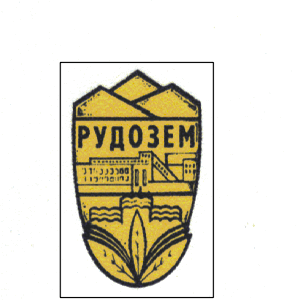 